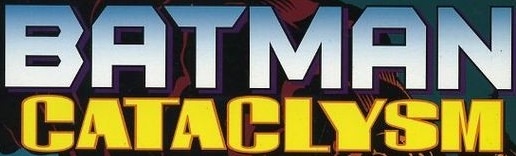 BATMAN: CATACLYSM [1998]Prelude: 	Detective Comics #719Part 1: 	Batman: Shadow Of The Bat #73Part 2: 	Nightwing (Vol. 2) #19Part 3: 	Batman #553Part 4: 	Azrael (Vol. 1) #40						(Initially NOT collected)Part 5: 	Detective Comics #720Part 6: 	Catwoman (Vol. 2) #56Part 7: 	Robin (Vol. 4) #52						(Initially NOT collected)Part 8: 	Batman: Blackgate - Isle of Men #1Part 9: 	Batman: Shadow Of The Bat #74Part 10: The Batman Chronicles #12Part 11: Nightwing (Vol. 2) #20Part 12: Batman #554Part 13: Batman: Huntress/Spoiler: Blunt Trauma #1Part 14: Detective Comics #721Part 15: Catwoman (Vol. 2) #57						(Initially NOT collected)Part 16: Batman: Arkham Asylum: Tales Of Madness #1 		(Initially NOT collected)Conclusion: Robin (Vol. 4) #53NOTE:In 2015, DC published a new trade paperback collecting Batman: Cataclysm.This new edition includes the 4 issues that were not collected in the original edition:Part 4: 		Azrael (Vol. 1) #40;Part 7: 		Robin (Vol. 4) #52;Part 15: 	Catwoman (Vol. 2) #57;Part 16: 	Batman: Arkham Asylum: Tales Of Madness #1.